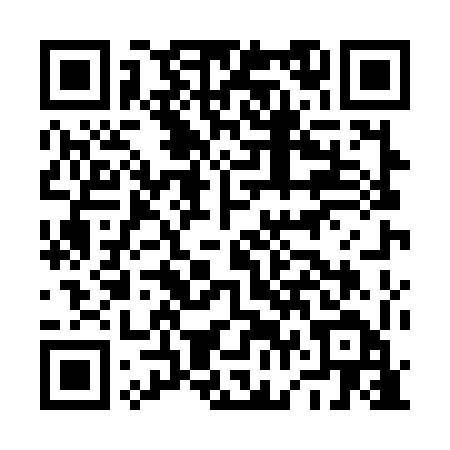 Ramadan times for Tanjala, EstoniaMon 11 Mar 2024 - Wed 10 Apr 2024High Latitude Method: Angle Based RulePrayer Calculation Method: Muslim World LeagueAsar Calculation Method: HanafiPrayer times provided by https://www.salahtimes.comDateDayFajrSuhurSunriseDhuhrAsrIftarMaghribIsha11Mon4:284:286:4512:274:066:126:128:2012Tue4:254:256:4212:274:076:146:148:2313Wed4:224:226:3912:274:096:166:168:2514Thu4:184:186:3612:274:116:196:198:2815Fri4:154:156:3312:264:136:216:218:3116Sat4:124:126:3012:264:156:236:238:3317Sun4:084:086:2712:264:176:266:268:3618Mon4:054:056:2412:264:196:286:288:3919Tue4:014:016:2112:254:216:306:308:4220Wed3:583:586:1812:254:236:336:338:4521Thu3:543:546:1512:254:256:356:358:4822Fri3:503:506:1312:244:266:376:378:5123Sat3:473:476:1012:244:286:406:408:5424Sun3:433:436:0712:244:306:426:428:5725Mon3:393:396:0412:234:326:446:449:0026Tue3:353:356:0112:234:346:476:479:0327Wed3:323:325:5812:234:356:496:499:0628Thu3:283:285:5512:234:376:516:519:0929Fri3:243:245:5212:224:396:546:549:1330Sat3:193:195:4912:224:416:566:569:1631Sun4:154:156:461:225:427:587:5810:191Mon4:114:116:431:215:448:018:0110:232Tue4:074:076:401:215:468:038:0310:263Wed4:034:036:381:215:488:058:0510:304Thu3:583:586:351:205:498:088:0810:345Fri3:543:546:321:205:518:108:1010:376Sat3:493:496:291:205:538:128:1210:417Sun3:443:446:261:205:548:158:1510:458Mon3:393:396:231:195:568:178:1710:499Tue3:353:356:201:195:588:198:1910:5310Wed3:293:296:171:195:598:228:2210:57